Internationale Wochen gegen Rassismus vom 16.03. bis 06.04.2020Motto: „Gesicht zeigen – Stimme erheben“Anmeldung einer Veranstaltung 			Abgabetermin: spätestens 10. Januar 2020per E-Mail an						 iwgr@dresden.de oder per Post an:					Landeshauptstadt Dresden; BürgermeisteramtPF 12 00 20; 01001 DresdenBitte den Antrag vollständig und mit den genauen Bezeichnungen ausfüllen!Bitte für jede Veranstaltung eine Anmeldung ausfüllen!1. Angaben zum Veranstalter/zur Veranstalterin bzw. zum Organisator/zur Organisatorin2. Angaben zur Veranstaltung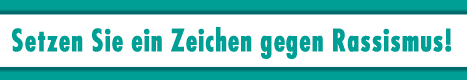 Weitere Hinweise:Sollten Ihnen für Ihre geplanten Veranstaltungen Kosten entstehen, die Sie nicht selber tragen können, schicken Sie bitte eine E-Mail an iwgr@dresden.de. Ggf. kann eine Projektförderung im Rahmen des Lokalen Handlungsprogramms für ein vielfältiges und weltoffenes Dresden (LHP) geprüft werden.Infomaterial zur Woche gegen Rassismus können Sie unter: www.internationale-wochen-gegen-rassismus.de/materialien/ (nahezu) kostenfrei bestellen. Diese Anmeldung dient der Erstellung einer Übersicht zu den Veranstaltungen, die im genannten Zeitraum in Dresden stattfinden. Das Bürgermeisteramt wird im Amtsblatt, mit Pressemitteilungen, im städtischen Internetauftritt und mit einem Flyer für die Veranstaltungen werben. Zugleich bitten wir Sie, Ihre Veranstaltungen auf der bundesweiten Internetseite (www.internationale-wochen-gegen-rassismus.de/veranstaltungen) registrieren zu lassen. Wir setzen mit dieser Veranstaltungsreihe ein Zeichen für eine starke Zivilgesellschaft in Dresden, die aktiv gegen gruppenbezogene Menschenfeindlichkeit eintritt.Das Bürgermeisteramt dankt Ihnen herzlich für die Anmeldung Ihrer Veranstaltungen und Ihr Engagement für ein weltoffenes, vielfältiges und friedliches Dresden aller hier lebenden Menschen! Verein/ InstitutionAnsprechperson (Name)AdresseStraßeStraßeStraßePostleitzahlWebsiteTel.FaxE-MailE-MailTitel Kurzbeschreibung für das Programm (max. 200 Zeichen einschl. Satz- und Leerzeichen!!)AnsprechpersonNameNameNameNameNameAdresse (falls abweichend von Vereinsadresse):Adresse (falls abweichend von Vereinsadresse):Adresse (falls abweichend von Vereinsadresse):Adresse (falls abweichend von Vereinsadresse):Adresse (falls abweichend von Vereinsadresse):Tel.Tel.Tel.FaxFaxE-MailE-MailE-MailE-MailE-MailWelchem Schwerpunkt widmet sich die Veranstaltung (bitte mindestens einen, maximal zwei Schwerpunkte ankreuzen)ThemenfelderThemenfelderThemenfelderThemenfelderThemenfelderWelchem Schwerpunkt widmet sich die Veranstaltung (bitte mindestens einen, maximal zwei Schwerpunkte ankreuzen)AlltagsrassismusRassismus gegen SchwarzeRassismus gegen SchwarzeWelchem Schwerpunkt widmet sich die Veranstaltung (bitte mindestens einen, maximal zwei Schwerpunkte ankreuzen)Institutioneller RassismusRechtsextremismus/-populismusRechtsextremismus/-populismusWelchem Schwerpunkt widmet sich die Veranstaltung (bitte mindestens einen, maximal zwei Schwerpunkte ankreuzen)Antimuslimischer RassismusNS-Zeit/Neue RechteNS-Zeit/Neue RechteWelchem Schwerpunkt widmet sich die Veranstaltung (bitte mindestens einen, maximal zwei Schwerpunkte ankreuzen)AntiromaismusHomo- und TransfeindlichkeitHomo- und TransfeindlichkeitWelchem Schwerpunkt widmet sich die Veranstaltung (bitte mindestens einen, maximal zwei Schwerpunkte ankreuzen)AntisemitismusSexismus/Misogynie (Frauenfeindlichkeit)Sexismus/Misogynie (Frauenfeindlichkeit)Welchem Schwerpunkt widmet sich die Veranstaltung (bitte mindestens einen, maximal zwei Schwerpunkte ankreuzen)KlassismusAbwertung von Menschen m. Behinderung Abwertung von Menschen m. Behinderung Flucht/AsylMigration/IntegrationMigration/IntegrationPostkolonialismusIntersektionalität (mehrfache Diskriminierung)Intersektionalität (mehrfache Diskriminierung)Rassismus in Schulen/ BildungseinrichtungenRassismus in der TransformationsgesellschaftRassismus in der TransformationsgesellschaftWie werden Sie den/ die Schwerpunkt(e) bearbeiten?Veranstaltungstermin(Datum, Zeitpunkt)Veranstaltungsort (Einrichtung,  Raum, Straße, Hausnummer, PLZ)Sonstiges (Zutreffendes ankreuzen)kostenpflichtigFür Kinder geeignetFür Kinder geeignetSonstiges (Zutreffendes ankreuzen)Preis ermäßigt (Bitte angeben für wen)Preis ermäßigt (Bitte angeben für wen)Preis ermäßigt (Bitte angeben für wen)Preis ermäßigt (Bitte angeben für wen)Preis ermäßigt (Bitte angeben für wen)Sonstiges (Zutreffendes ankreuzen)Anmeldung erforderlichDatumUnterschriftUnterschriftUnterschriftUnterschriftUnterschriftDr. Julia GüntherReferentin des Bürgermeisteramtes 